О сложении полномочий председателяСобрания депутатов – главы Щепкинского сельского поселения Анисимова А.Н.Принято Собранием депутатов			                                                  «18» марта 2022 г.	В соответствии с пунктом 2 части 10 статьи 40 Федерального закона от 6 октября 2003 года №131-ФЗ «Об общих принципах организации местного самоуправления в Российской Федерации», статьей 26 Устава муниципального образования «Щепкинское сельское поселение», статьей 6 Регламента Собрания депутатов Щепкинского сельского поселенияСобрание депутатов  Щепкинского сельского поселения РЕШАЕТ:1. Принять заявление о сложении полномочий председателя Собрания депутатов – главы Щепкинского сельского поселения Анисимова Алексея Николаевича.2. Опубликовать настоящее решение в информационном бюллетене правовых актов органов местного самоуправления Аксайского района «Аксайские ведомости». 3.  Настоящее решение вступает в силу с момента его принятия.Заместитель председателя Собрания депутатов-главы Щепкинского сельского поселения                  			        Е.Н.Кочнева п..Октябрьский«18» марта 2022 г.                                                                                                № 36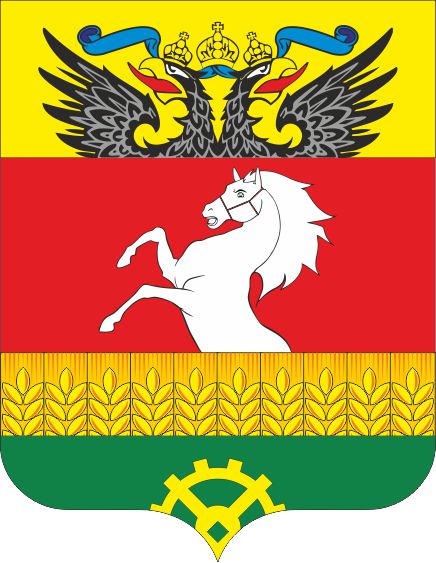 СОБРАНИЕ ДЕПУТАТОВ ЩЕПКИНСКОГО СЕЛЬСКОГО ПОСЕЛЕНИЯРЕШЕНИЕ